Sample Paper – 2013
Class – XII   MathematicsMaxmarks: 100                                   Test Paper no-3                                   time: 3hours    Section-AQ1. If |A|= 3 find the value of |5A| if A is a matrix of 2×2 order Q2. Prove that 2tan-1 ½ + tan-11/7 = tan-1 31/17 Q3. Solve for x and y, given that      1   =     3                                                                        2           5Q4. If a*b = 2a2-b2 find the value of 3*4 Q5. If A and B are symmetric matrices, prove that (AB-BA) is skew-symmetric matrixQ6.  If a   , b   , c    are three mutually perpendicular vectors of the same magnitude, prove that (a   +  b +  c    ) is equally inclined to the vectors a  ,  b  and  cQ7. Find the approximate value of √37 Q8. If | a  | = 5  | b  | = 13 and | a ×  b  | = 25 find  a   ·  bQ9.evaluate                                                                                                          Q10. Find a vector of magnitude 15, which is perpendicular to both vectors (4î –ĵ+8k) and (-ĵ+k)                                          Section –BQ11. Prove that tan-1            = tan-1   -xQ12using the properties of determinants prove that    1+a2-b2     2ab         -2b                                                                                                2ab   1-a2+b2       2a         = (1+a2 +b2)3                                                  2b       -2a         1-a2- b2 Q13.If y= tan -1    , find OrIf y= (sinx+cosx), prove that y״-2y׳+2y=0Q14. For what value of k is the following function continuous at x=0       F(x) =           at   x=0   f(x) =kQ15. Find the intervals on which the function(x)= -2x3-9x2-12x+1 is (a) strictly increasing (b) strictly decreasingQ16. Evaluate Or   This question can be appear in the following formSolve the following initial value problem: +y =   ,   y(0)=0Q18. Solve the following initial value problem: (x-y)(dx+dy)= dx-dy   y(0)=-1OrSolve xdy-ydx=√x2+y2      Q19. Find | x |=  , if for a unit vector  a  (  x-  a  ) ( x – a  ) =15OrShow that the angle between two diagonals of a cube is cos -1  Q20. Find the value of λ    so that the lines  =  =  and  =  = are at right angle Q21. Let A be the set of all lines in xy – plane and let R be a relation In A , defined by  R={(L1, L2):L1| | L2}  Show that R is an equivalence relation in A and find the set of all lines related to the line y= 3x +5Q22. A coin is tossed four times .let x denote the number of heads. Find the mean and variance of xSection –cQ23.if A=   find A-1 and using results solve the following system of equation                   X+2y+z=1,        2x-y+z=5,         3x+y-z=0OrUsing elementary rows transformations find the inverse of  Q24.using integration, find the area of      ABC, the equations of whose sides AB, BC and AC given by y=4x+5 , x+y=5 and 4y= x+5 respectively Q25. Prove that  =  OrSolve the following integral as limit of a sum . Find the equation of the plane through the line of intersection of planes 2x + y-z =3 and 5x-3y +4z +9=0, and parallel to the line  =  =  27. Suppose that the reliability of a HIV test is specified as follows: of people having HIV, 90% of the test detects   the disease but   10% go undetected of people free of HIV, 99% of the tests are judged HIV-ve but 1% are diagnosed as showing HIV+ve  from a large population of which only 0.1% have HIV ,one person is selected at random ,given the HIV test , and the pathologist reports him/her as HIV+ve .what is the probability the person actually has HIV ? Find the maximum area of an isosceles triangle inscribed in the ellipse  +  = 1 Show that height of the cylinder of greatest volume which can be inscribed in a right circular cone of height h and semi vertical angle α is one –third that of the cone and the greatest volume of cylinder is Q29. A dietician wishes to mix two types of food, X andY, in such a way that the vitamin contents of the mixtures contains at least 8 units of vitamin A and 10 units of vitamin C. food X contains 2 units /kg of vitamin A and 1unit /kg of vitamin c, while food Y Contains 1unit/kg of vitamin A and 2 units/kg of vitamin c. It costs Rs.5 per kg to purchase the food X and Rs7 per kg to purchase the food Y. determine the minimum cost of such a mixtures 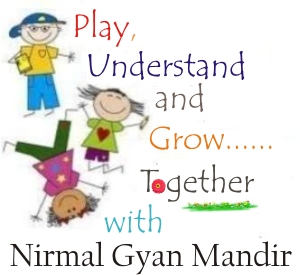 NGM                  Nirmal Gyan Mandir Classes                         7838570565, 8527406162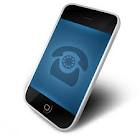 BY TARINDER GADHOKALL THE BEST